REGIONAL COMPETITION FOR ACCESSIBLE EUROPE 
Innovative Digital Solutions for an Accessible EuropeAnnexEVALUATION COMMITTEE - APPLICATION FORMInterested participants are required to complete and submit the present form at EURregion@itu.int together with an Executive Biography no later than 5 September 2019. In the email subject please indicate “Evaluation Committee – Accessible Europe“.CONTACTName: 	     Surname: Reference Email:       Social Media Account (Twitter, Linkedin, etc): Organisation:      Organisation URL: 	 Organisation Social Media: Personal photo:                                                        Organisation logo: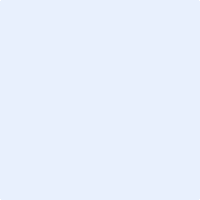 MOTIVATION[Based on your expertise in the field of ICT accessibility please list 5 brief reasons (max 100 words each) for why you are a suitable candidate for joining the Evaluation Committee of the Regional Competition on Innovative Digital Solutions for an Accessible Europe]CONSENT I consent to ITU processing the above information for the selection of the Evaluation Committee of the Regional Competition on Innovative Digital Solutions for an Accessible Europe. ITU will only publish successful candidates’ name, photo, affiliation and affiliation logo on ITU website (http://itu.int/go/Accessible-Europe-19).